О внесении изменений в постановлениеадминистрации г. Канска от 28.02.2013 № 260В соответствии с Трудовым кодексом Российской Федерации, решением Канского городского Совета депутатов от 27.02.2013  № 46-240  «О Положении о системе оплаты труда в отрасли молодежной политики города Канска», руководствуясь  статьями 30, 35 Устава города Канска ПОСТАНОВЛЯЮ: 1. Внести в приложение к постановлению администрации города Канска от 28.02.2013 № 260 «Об утверждении Примерного положения об оплате и стимулировании труда работников отрасли молодежной политики города Канска» следующие изменения:1.1. Раздел 2 Примерного положения об оплате и стимулировании труда работников в отрасли молодежной политики города Канска изложить в новой редакции:«2. Минимальные размеры окладов (должностных окладов),ставок заработной платы работников учреждения2.1. Минимальные размеры окладов (должностных окладов), ставок заработной платы конкретным работникам учреждения устанавливаются в соответствии с приложением N 1 к Примерному положению на основании отнесения занимаемых ими должностей к профессиональным квалификационным группам в соответствии с Приказами Министерства здравоохранения и социального развития Российской Федерации:от 29.05.2008 N 247н «Об утверждении профессиональных квалификационных групп общеотраслевых должностей руководителей, специалистов и служащих»;от 29.05.2008 N 248н «Об утверждении профессиональных квалификационных групп общеотраслевых профессий рабочих»;от 14.03.2008 N 121н «Об утверждении профессиональных квалификационных групп профессий рабочих культуры, искусства и кинематографии»;от 05.05.2008 № 216н «Об утверждении профессиональных квалификационных групп должностей работников образования».Минимальные размеры окладов (должностных окладов), ставок заработной платы конкретным работникам учреждения по должностям специалистов и служащих, не вошедшим в профессиональные квалификационные группы, устанавливаются в соответствии с приложением N1 к Примерному положению.2.2. Минимальные размеры окладов (должностных окладов), ставок заработной платы работников учреждений увеличиваются при условии наличия квалификационной категории:водителям легковых автомобилей и автобусов с учетом классности в следующих размерах:первый класс - на 25%;второй класс - на 10%.2.3. Выплаты компенсационного характера и стимулирующие выплаты устанавливаются от оклада (должностного оклада), ставки заработной платы без учета его увеличения, предусмотренного пунктом 2.2 Примерного положения.».1.2. В разделе 4 Примерного положения об оплате и стимулировании труда работников в отрасли молодежной политики города Канска:1.2.1. Пункт 4.3 изложить в новой редакции:«4.3. Выплаты стимулирующего характера в учреждении устанавливаются:- для категории работников, заключивших срочные трудовые договоры в рамках реализации мероприятий по трудовому воспитанию несовершеннолетних граждан в возрасте от 14 до 18 лет (трудовые отряды старшеклассников на территории города Канска – ТОС) в рамках городского проекта «Молодежная биржа труда» - в процентном отношении к окладу (должностному окладу), ставке заработной платы;- для остальных категорий работников – с применением балльной оценки.».1.2.2. Абзац первый пункта 4.4 изложить в новой редакции:«Для категорий работников учреждения, которым выплаты стимулирующего характера устанавливаются с применением балльной оценки, размер выплаты, осуществляемой конкретному работнику, определяется по формуле:».1.2.3. Абзац первый пункта 4.8 изложить в новой редакции:«Выплаты по итогам работы за год для категорий работников учреждения, которым выплаты стимулирующего характера устанавливаются с применением балльной оценки.».1.2.4. Пункт 4.9 изложить в новой редакции:«Выплаты по итогам работы за год для категорий работников учреждения, которым выплаты стимулирующего характера устанавливаются с применением балльной оценки, производятся за фактически отработанное время, с учетом личного вклада работника в результаты деятельности учреждения, оцениваемого в баллах согласно приложению № 4 к Примерному положению.».1.3. Приложение № 1 к Примерному положению об оплате и стимулировании труда работников в отрасли молодежной политики города Канска изложить в новой редакции согласно приложению № 1 к настоящему постановлению.1.4. Приложение № 2 к Примерному положению об оплате и стимулировании труда работников в отрасли молодежной политики города Канска изложить в новой редакции согласно приложению № 2 к настоящему постановлению. 1.5. Приложение № 4 к Примерному положению об оплате и стимулировании труда работников в отрасли молодежной политики города Канска изложить в новой редакции согласно приложению № 3 к настоящему постановлению.1.6. Приложение № 7 к Примерному положению об оплате и стимулировании труда работников в отрасли молодежной политики города Канска изложить в новой редакции согласно приложению № 4 к настоящему постановлению.1.7. Приложение № 9 к Примерному положению об оплате и стимулировании труда работников в отрасли молодежной политики города Канска изложить в новой редакции согласно приложению № 5 к настоящему постановлению.1.8. Приложение № 10 к Примерному положению об оплате и стимулировании труда работников в отрасли молодежной политики города Канска изложить в новой редакции согласно приложению № 6 к настоящему постановлению.2.  Ведущему специалисту Отдела культуры администрации г. Канска (Н.А. Нестеровой) опубликовать настоящее постановление в официальном печатном издании и разместить на официальном сайте муниципального образования город Канск в сети Интернет.3.  Контроль за исполнением настоящего постановления возложить на заместителя главы города по экономике и финансам, заместителя главы города по социальной политике Ю.А. Ломову. 4. Настоящее постановление вступает в силу со дня официального опубликования и распространяется на правоотношения, возникшие с 01.01.2020.Глава города Канска                                                                            А.М. БересневПриложение № 1к постановлениюадминистрации города Канскаот 08.04.2020 № 322Приложение № 1к Примерному положению об оплате и стимулировании труда работников в отрасли молодежной политики города КанскаМинимальные размерыокладов (должностных окладов), ставок заработной платы 1. Минимальные размеры окладов (должностных окладов) ставок заработанной платы по общеотраслевым должностям руководителей, специалистов и служащих утвержденным приказом Министерства здравоохранения и  социального развития Российской Федерации от 29.05.2008 № 247н «Об утверждении профессиональных квалификационных групп общеотраслевых должностей руководителей, специалистов и служащих» устанавливаются в следующих размерах:2. Минимальные размеры окладов (должностных окладов), ставок заработной платы по общеотраслевым профессиям рабочих утвержденным приказом Министерства здравоохранения и  социального развития Российской Федерации от 29.05.2008 № 248н «Об утверждении профессиональных квалификационных групп общеотраслевых профессий рабочих» устанавливаются в следующем размере:3. Минимальные размеры окладов (должностных окладов), ставок заработанной платы по профессиям рабочих культуры, искусства и кинематографии утвержденным приказом Министерства здравоохранения и  социального развития Российской Федерации от 14.03.2008 № 121н «Об утверждении профессиональных квалификационных групп профессий рабочих культуры, искусства и кинематографии» устанавливаются в следующем размере:4. Минимальные размеры окладов (должностных окладов) ставок заработанной платы по должностям работников образования утвержденным приказом Министерства здравоохранения и  социального развития Российской Федерации от 05.05.2008 № 216н «Об утверждении профессиональных квалификационных групп должностей работников образования» устанавливаются в следующих размерах:Приложение № 2к постановлениюадминистрации города Канскаот 08.04.2020 № 322Приложение № 2 к Примерному положению об оплате и стимулировании труда работников в отрасли молодежной политики города КанскаКритерииоценки результативности и качества труда для определения размеров выплат за важность 
выполняемой работы, степень самостоятельности и ответственности при выполнении 
поставленных задач, выплат за качество выполняемых работПриложение № 3к постановлениюадминистрации города Канскаот 08.04.2020 № 322Приложение № 4 к Примерному положению об оплате и стимулировании труда работников в отрасли молодежной политики города КанскаКритерии оценки результативности и качества труда для определения размеров выплаты по итогам работы за годПриложение № 4к постановлениюадминистрации города Канскаот 08.04.2020 № 322Приложение № 7 к Примерному положению об оплате и стимулировании труда работников в отрасли молодежной политики города КанскаПеречень должностей, профессий работников учреждения в отрасли молодежной политики, относимых к основному персоналу по виду экономической деятельности «Предоставление прочих коммунальных, социальных и персональных услуг»Приложение № 5к постановлениюадминистрации города Канскаот 08.04.2020 № 322Приложение № 9 к Примерному положению об оплате и стимулировании труда работников в отрасли молодежной политики города КанскаРазмеры и условия установления выплат по итогам работы для руководителя, заместителей руководителя и главного бухгалтераПриложение № 6к постановлениюадминистрации города Канскаот 08.04.2020 № 322Приложение № 10 к Примерному положению об оплате и стимулировании труда работников в отрасли молодежной политики города КанскаКритерии оценки результативности и качества труда для определения размеров выплаты за качество выполняемых работ руководителю, заместителям руководителя и главному бухгалтеру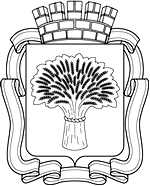 Российская ФедерацияАдминистрация города Канска
Красноярского краяПОСТАНОВЛЕНИЕРоссийская ФедерацияАдминистрация города Канска
Красноярского краяПОСТАНОВЛЕНИЕРоссийская ФедерацияАдминистрация города Канска
Красноярского краяПОСТАНОВЛЕНИЕРоссийская ФедерацияАдминистрация города Канска
Красноярского краяПОСТАНОВЛЕНИЕ08.04.2020  г.№322№п/пПрофессиональная квалификационная группа, квалификационный уровень, должность, профессияМинимальный размер оклада (должностного оклада), ставки заработной платы, руб.1ПКГ «Общеотраслевые должности служащих второго уровня»1.11 квалификационный уровень34391.22 квалификационный уровень37791.34 квалификационный уровень52402ПКГ «Общеотраслевые должности служащих третьего уровня»2.11 квалификационный уровень3779№п/пПрофессиональная квалификационная группа, квалификационный уровень, должность, профессияМинимальный размер оклада (должностного оклада), ставки заработной платы, руб.1ПКГ «Общеотраслевые профессии рабочих первого уровня»1.11 квалификационный уровень    26621.22 квалификационный уровень    27902ПКГ «Общеотраслевые профессии рабочих второго уровня»2.11 квалификационный уровень3099№п/пПрофессиональная квалификационная группа, квалификационный уровень, должность, профессияМинимальный размер оклада (должностного оклада), ставки заработной платы, руб.1ПКГ «Профессии рабочих культуры, искусства и кинематографии второго уровня»1.11 квалификационный уровень    3099№п/пДолжностьМинимальный размер оклада (должностного оклада), ставки заработной платы, руб.1ПКГ «Должности педагогических работников»1.13 квалификационный уровень    3779Для категорий работников, которым выплаты стимулирующего характера устанавливаются с применением балльной оценки Для категорий работников, которым выплаты стимулирующего характера устанавливаются с применением балльной оценки Для категорий работников, которым выплаты стимулирующего характера устанавливаются с применением балльной оценки Для категорий работников, которым выплаты стимулирующего характера устанавливаются с применением балльной оценки Категория работниковКритерии оценкиПериодичность и показатели оценкиМаксимальноеколичество баллов1234Выплаты за важность выполняемой работы, степень самостоятельности и ответственности при выполнении поставленных задачВыплаты за важность выполняемой работы, степень самостоятельности и ответственности при выполнении поставленных задачВыплаты за важность выполняемой работы, степень самостоятельности и ответственности при выполнении поставленных задачВыплаты за важность выполняемой работы, степень самостоятельности и ответственности при выполнении поставленных задачСпециалист по работе с молодежью,специалист по социальной работе с молодежью,старший специалист по работе с молодежью,ведущий специалист по работе с молодежью отсутствие обоснованных зафиксированных замечаний к деятельности сотрудника ежемесячно;оценивается по факту отсутствия обоснованных и зафиксированных замечаний и жалоб5Специалист по работе с молодежью,специалист по социальной работе с молодежью,старший специалист по работе с молодежью,ведущий специалист по работе с молодежью организация работы по подготовке и размещению информации о проектах и мероприятиях учреждения в сети Интернет, на телевидении, радио и печатных СМИежемесячно; оценивается по количеству и объему подготовленных и размещенных информационных материалов (подтверждение: скриншот для интернет-материалов, ксерокопии для печатных СМИ):от 1 до 3-х информационных материалов4 и более информационных материалов510Специалист по работе с молодежью,специалист по социальной работе с молодежью,старший специалист по работе с молодежью,ведущий специалист по работе с молодежью привлечение подростков (молодежи) к участию в проектах и мероприятиях различного уровняежемесячно; оценивается по результатам работы за месяц (подтверждение-журнал регистрации участников мероприятий):от 1 до 15-ти участников мероприятийот 16-ти до 60-ти участников мероприятийот 61-го и более участников мероприятий3510Специалист по работе с молодежью,специалист по социальной работе с молодежью,старший специалист по работе с молодежью,ведущий специалист по работе с молодежью проведение семинаров, мероприятий, мастер-классов для организаций и учреждений.ежемесячно;подтверждение: журнал регистрации, фотодо 2-х семинаров, мероприятий, мастер-классов3-и и более семинаров, мероприятий, мастер-классов1015Специалист по работе с молодежью,специалист по социальной работе с молодежью,старший специалист по работе с молодежью,ведущий специалист по работе с молодежью работа в флагманских программах и инфраструктурных проектах в рамках деятельности учрежденияежемесячно; описание объема проведенной работы в рамках направления, своевременное, полное достоверное составление и представление отчетных данных, ведение документации, ведение электронного журнала мероприятий, инфосправки5Методистсбор и анализ актуальных потребностей молодежи по результатам вопросов консультированияежемесячно;- подтверждение: аналитическая записка, отчет:наличие фокус-группы до 50-ти человек.наличие фокус-группы свыше 50-ти человек.- проведение социологического опроса (анкетирование):до 100 человек, приняло участие в опросесвыше 100 человек, приняло участие в опросе2312Методистпубликации в СМИ о работе центра, мероприятиях,работа с сайтом, соц.сетями учреждения (размещение информации)ежемесячно;оценивается по факту размещения и опубликования4Методиствнедрение инновационных методов работы с молодежьюежемесячно;подтверждение: акт внедрения, отчет1Методистразработка информационно-профилактических материалов (печатные издания, электронная версия макетов)ежемесячно;- разработка одного вида материалов- разработка 2-х и более видов материалов12Методистразработка циклов тематических занятий:внедрение циклов тематических занятийежемесячно;оценивается на основании акта о внедрении- один цикл- более одного цикла12Методистподготовка, реализация и участие в конкурсах, фестивалях различного уровняежемесячно;
подтверждение: письмо, благодарственное письмо, диплом, копии материалов из средств массовой информации/ссылки на интернет ресурс;уровень мероприятий:-международный-всероссийский-краевой-городской4321Методистподготовка и реализация программ и проектов, определяющих развитие учрежденияежемесячно;документ, подтверждающий программу/проект по развитию учреждения, либо подтверждающий победу в конкурсном отборе (приказ по учреждению, протокол конкурсной комиссии, договор на предоставление субсидий и т.п.)3Методистпроведение семинаров, консультаций, мастер-классов для физических лиц, для работников органов по делам молодежи, для организаций и учреждений, занимающихся реализацией молодежных проектовежемесячно;подтверждение: журнал регистрации3Методистпроведение внеплановых мероприятий по собственной инициативе:ежемесячно;проведение не менее 2 мероприятий в месяц:- мероприятия на уровне учреждения- городское мероприятие- краевое мероприятие123Методистпривлечение сторонних экспертов к деятельности- один эксперт- свыше двух12Методистотсутствие обоснованных зафиксированных замечаний к деятельности сотрудника ежемесячно;оценивается по факту отсутствия обоснованных и зафиксированных замечаний и жалоб5Психологпланирование, разработка и реализация развивающих и коррекционных программ с учетом индивидуальных и половозрастных особенностей личности молодежи, способствующих развитию у них готовности к ориентации в различных ситуациях жизненного и профессионального самоопределенияежемесячно; оценивается по факту наличия разработанных и реализованных программ:от 1 до 2-х (включительно)от 3-х до 5-и (включительно)от 6-и и выше51015Психологотсутствие обоснованных зафиксированных замечаний к деятельности сотрудника ежемесячно;оценивается по факту отсутствия обоснованных и зафиксированных замечаний и жалоб 5Психологпроведение психологической диагностики различного профиля и назначенияежемесячно;подтверждение – аналитический отчет;оценивается по количеству проведенных диагностик:от 1 до 5-и (включительно)от 6-и и выше1015Психологвзаимодействие с учреждениями и органами системы профилактикиежемесячно; оценивается по наличию записей в журнале исходящей и входящей корреспонденции10Документоведорганизация  надлежащего  хранения документовежемесячно; оценивается по факту отсутствия зафиксированных в журнале учета работ обоснованных замечаний и жалоб10Документоведвнедрение в учреждении единых требований к оформлению документовежемесячно; подтверждение: приказ по учреждению5Документоведведение документации в соответствии с нормативными актами, регламентирующими работу, подготовка документов в установленный руководителем срокежемесячно;оценивается по факту отсутствия обоснованных и зафиксированных замечаний и жалоб10Документоведотсутствие обоснованных зафиксированных замечаний к деятельности сотрудникаежемесячно;оценивается по факту отсутствия обоснованных и зафиксированных замечаний и жалоб5Механик по обслуживанию звуковой техникиразработка тематических аудио материалов (запись, монтаж, сведение аудио материалов).ежемесячно;оценивается по факту разработанных аудиоматериалов:до 5 (включительно) аудио материаловсвыше 5 аудио материалов1015Механик по обслуживанию звуковой техникиосуществление эксплуатации аудиотехнического оборудования в соответствии с установленными требованиями ежемесячно;оценивается по факту отсутствия замечаний и жалоб10Механик по обслуживанию звуковой техникиподготовка оборудования для музыкально-технического обеспечения мероприятий, проведению записейежемесячно;    оценивается по количеству мероприятий:до 5 (включительно)свыше 5510Механик по обслуживанию звуковой техникиотсутствие обоснованных зафиксированных замечаний к деятельности сотрудникаежемесячно;оценивается по факту отсутствия обоснованных и зафиксированных замечаний и жалоб5Уборщик служебных помещений, уборщик территорииотсутствие обоснованных зафиксированных замечаний к деятельности сотрудника ежемесячно;оценивается по факту отсутствия обоснованных и зафиксированных замечаний и жалоб10Уборщик служебных помещений, уборщик территориисоблюдение требований техники безопасности, пожарной безопасности и охраны трудаежемесячно;  оценивается по отсутствию зафиксированных нарушений10Вахтер, сторожобеспечение сохранности материальных ценностейежемесячно;   оценивается по факту отсутствия случаев краж, порчи имущества10Вахтер, сторожсоблюдение требований техники безопасности, пожарной безопасности и охраны трудаежемесячно; оценивается по отсутствию зафиксированных нарушений5Вахтер, сторожотсутствие обоснованных зафиксированных замечаний к деятельности сотрудника ежемесячно;   оценивается по факту отсутствия обоснованных и зафиксированных замечаний и жалоб5Электромонтер по ремонту и обслуживанию электрооборудованияотсутствие обоснованных зафиксированных замечаний к деятельности сотрудника ежемесячно;оценивается по факту отсутствия обоснованных и зафиксированных замечаний и жалоб 5Электромонтер по ремонту и обслуживанию электрооборудованиясоблюдение требований техники безопасности, пожарной безопасности и охраны трудаежемесячно;   оценивается по отсутствию зафиксированных нарушений10Рабочий по комплексному обслуживанию и ремонту зданияотсутствие обоснованных зафиксированных замечаний к деятельности сотрудникаежемесячно;оценивается по факту отсутствия обоснованных и зафиксированных замечаний и жалоб10Рабочий по комплексному обслуживанию и ремонту зданиясоблюдение требований техники безопасности, пожарной безопасности и охраны трудаежемесячно;   оценивается по отсутствию зафиксированных нарушений5Заведующий хозяйствомобеспечение надлежащего хранения и использования материальных ценностейежемесячно;оценивается по отсутствию зафиксированных фактов нарушений5Заведующий хозяйствоморганизация учета инвентаря, оборудования, материальных запасов, наличие картотекиежемесячно;своевременное отражение движения инвентаря, оборудования, материальных ценностей в картотеке2Заведующий хозяйствомотсутствие расхождения с данными бухгалтерского учета по результатам инвентаризацииежегодно;оценивается по результатам инвентаризации28Заведующий хозяйствомотсутствие обоснованных зафиксированных замечаний к деятельности сотрудникаежемесячно;оценивается по факту отсутствия обоснованных и зафиксированных замечаний и жалоб5Водитель автомобиляотсутствие обоснованных зафиксированных замечаний к деятельности сотрудникаежемесячно;оценивается по факту отсутствия обоснованных и зафиксированных замечаний и жалоб5Водитель автомобилякачественное транспортное обслуживание учрежденияежемесячно;отсутствие замечаний по транспортному обеспечениюналичие замечаний по транспортному средству30Водитель автомобиляобеспечение сохранности имущества и его учетежемесячно;отсутствие фиксированных случаев по утрате и порче имуществаналичие фиксированных случаев по утрате и порче имущества20Выплаты за качество выполняемых работВыплаты за качество выполняемых работВыплаты за качество выполняемых работВыплаты за качество выполняемых работСпециалист по работе с молодежью,специалист по социальной работе с молодежью,старший специалист по работе с молодежью,ведущий специалист по работе с молодежью помощь в организации и проведении мероприятия другим сотрудникам:- написание сценария;- ведение мероприятия (в качестве ведущего);- соорганизация;- звуковое оформление  мероприятия;- фотосъемка мероприятия;- и иное.ежемесячно;подтверждающие документы:приказ о проведении мероприятия, фото, отчет5Специалист по работе с молодежью,специалист по социальной работе с молодежью,старший специалист по работе с молодежью,ведущий специалист по работе с молодежью профессиональное развитие сотрудника путем участия в курсах повышения квалификации, обучающих семинарахежеквартально;оценивается по факту получения сотрудником документа, подтверждающего обучение (диплома, сертификата, удостоверения)5Специалист по работе с молодежью,специалист по социальной работе с молодежью,старший специалист по работе с молодежью,ведущий специалист по работе с молодежью включение молодых людей (14-18 лет), за исключением находящихся в социально опасном положении и трудной жизненной ситуации, в молодежные объединенияежемесячно;подтверждение: отчет сотрудника;количество человек в составе постоянно действующего молодежного актива объединений (без учета молодых людей категории СОП и ТЖС):до 15-и человек (включительно)от 16-и и более человек510Специалист по работе с молодежью,специалист по социальной работе с молодежью,старший специалист по работе с молодежью,ведущий специалист по работе с молодежью включение молодых людей (14-18 лет), находящихся в социально опасном положении и трудной жизненной ситуации в молодежные объединенияежемесячно;подтверждение: отчет сотрудника;количество включенных и являющихся постоянными участниками молодежных объединений молодых людей категории СОП и ТЖС:до 5-и человек (включительно)от 6-и и более человек 510Специалист по работе с молодежью,специалист по социальной работе с молодежью,старший специалист по работе с молодежью,ведущий специалист по работе с молодежью организация работы по подготовке и проведению проектов и мероприятий различного уровня и (или) участие в проектах и мероприятиях, организованных учредителем ежемесячно;подтверждение: приказ по учреждению, письмо, приказ от учредителя;за каждое мероприятие:городского уровнякраевого или межрегионального уровнявсероссийского уровня3510Специалист по работе с молодежью,специалист по социальной работе с молодежью,старший специалист по работе с молодежью,ведущий специалист по работе с молодежью наличие у сотрудника собственных форм систематической работы с молодежьюежемесячно;отчет сотрудника с описанием применяемых форм работы с молодежью5Специалист по работе с молодежью,специалист по социальной работе с молодежью,старший специалист по работе с молодежью,ведущий специалист по работе с молодежью организация участия представителей от города в конкурсах, проектах, мероприятиях различного уровняежемесячно;оценивается по количеству участников, направленных для участия в конкурсах, проектах, мероприятиях различного уровня:от 1 до 15-и человекот 16-и до 60-и человекот 61-го и более человек3510Методистотсутствие нарушений правил и требований безопасности при проведении занятий, мероприятий, поездокежемесячно;
оценивается по факту отсутствия обоснованных зафиксированных замечаний2Методистотсутствие замечаний по итогам проверок разного видаежемесячно;подтверждение: аналитическая записка, отчет2Методистотсутствие замечаний по итогам работы со стороны руководителяежемесячно;подтверждение: аналитическая записка, отчет3Методистэффективность работы с детьми группы «риска»ежемесячно; аналитическая записка- в составе группы до 10 % детей попадают под категорию СОП;- в составе группы до 50 % детей попадают под категорию СОП;- в составе группы свыше 50 % детей попадают под категорию СОП 123Методистсвоевременное, полное, достоверное составление и представление отчетных данных, ведение документации по основной деятельностиежемесячно;оценивается по факту выполнения плана-графика сдачи и подготовки документации, отсутствия замечаний со стороны руководства учреждения5Методиствыполнение планов (годовых, месячных).ежемесячно;оценивается по факту выполнения плана-графика сдачи и подготовки документации, отсутствия замечаний со стороны администрации3Методиствключение молодежи в проектные команды, сопровождение участия проектных команд в конкурсах поддержки молодежных проектов.ежемесячно;служебная записка2Психологсвоевременная и квалифицированная  реализация развивающих программ ежемесячно;оценивается по факту реализации программ10Психологобеспечение консультационной поддержки молодежи и молодежных объединенийежемесячно;подтверждение – журнал регистрации;оценивается по количеству проведенных консультаций (получателей консультационных услуг):до 15-и (включительно)от 16-и и выше510Психологрезультативность психологической диагностики различного профиля и предназначенияежемесячно;оценивается по факту наличия аналитического отчета5Психологпроведение семинаров, консультаций, социологический исследований по актуальным вопросам жизни молодежи и молодежной политики, аналитика и их опубликованиеежемесячно;подтверждение – скриншот для интернет-материалов, ксерокопии печатных СМИ;оценивается по количеству проведенных мероприятий и опубликованных исследований;количество мероприятий:от 1 до 3-х (включительно)от 3-х и вышеколичество опубликованных исследований:от 1 до 2-х (включительно)от 2-х и выше25510Психологотсутствие записей в журнале регистрации фактов неисполнения протоколов рабочих совещанийежемесячно;оценивается по факту отсутствия записей в журнале2Психологпомощь в организации и проведении мероприятий флагманских программ, инфраструктурных и специальных проектов:- соорганизация;- фотосъемка мероприятия;- и иноеежемесячно;подтверждающие документы:приказ о проведении мероприятия, фото, отчет5Документоведкачество и достоверность предоставляемой отчетной и другой документацииежемесячно;оценивается по факту отсутствия обоснованных зафиксированных замечаний5своевременное и квалифицированное выполнение приказов, распоряжений и поручений руководстваежемесячно;оценивается по факту отсутствия обоснованных зафиксированных замечаний10применение в работе специализированных программ, повышающих эффективность работы и сокращающих время обработки документовежемесячно;оценивается по факту применения программ10Механик по обслуживанию звуковой техникиконтроль за эксплуатацией аудиотехнического оборудования ежемесячно;оценивается по факту отсутствия обоснованных зафиксированных замечаний10Механик по обслуживанию звуковой техникиотсутствие нарушений трудового законодательстваежемесячно;подтверждение: отсутствие замечаний проверяющих органов5Механик по обслуживанию звуковой техникикачественное сопровождение мероприятий ежемесячно;оценивается по факту отсутствия обоснованных зафиксированных замечаний5Уборщик служебных помещений, уборщик территорииобеспечение сохранности хозяйственного инвентаряежемесячно;                                                             оценивается по отсутствию фактов утраты хозяйственного инвентаря10Уборщик служебных помещений, уборщик территориисоблюдение качества выполняемых работ в части выполнения возложенных функциональных обязанностейежемесячно;оценивается по факту отсутствия обоснованных зафиксированных замечаний10Электромонтер по ремонту и обслуживанию электрооборудованиябесперебойное обеспечение работы оборудования (электрооборудования, электрических сетей)ежемесячно;оценивается по факту отсутствия обоснованных зафиксированных замечаний10Электромонтер по ремонту и обслуживанию электрооборудованиясвоевременное и квалифицированное выполнение приказов, распоряжений и поручений руководстваежемесячно;оценивается по факту отсутствия обоснованных зафиксированных замечаний10Вахтер, сторожобеспечение общественного порядка и пропускного режимаежемесячно;оценивается по факту отсутствия  (или  факту предотвращения )  нарушения общественного порядка20Рабочий по комплексному обслуживанию и ремонту зданияоперативное реагирование и высокое качество проведения текущих ремонтных работ в помещениях зданияежемесячно;оценивается по факту отсутствия обоснованных зафиксированных замечаний 15Заведующий хозяйствомобеспечение сохранности товарно-материальных ценностейежемесячно;оценивается по факту отсутствия порчи товарно-материальных ценностей5Заведующий хозяйствомосуществление контроля за соблюдением в служебных помещениях санитарных норм, информирование руководства о замечаниях для принятия мер к их устранениюежемесячно;оценивается по факту соответствия служебных помещений санитарным нормам10Водитель автомобилябезаварийность, соблюдение правил дорожного движенияежемесячно;отсутствие ДТП по вине работниканаличие ДТП по вине работникаотсутствие штрафных санкцийналичие штрафных санкций2020Водитель автомобилясоблюдение трудовой дисциплины, надлежащее исполнение трудовых обязанностейежемесячно;отсутствие нарушений трудовой дисциплиныотсутствие обоснованных зафиксированных замечаний к исполнение должностных обязанностей3                                                                                                                                                                                                                                                                                                                                                                                                                                                                   3Для категорий работников, которым выплаты стимулирующего характера устанавливаются в процентном отношении к окладу (должностному окладу), ставке заработной платыДля категорий работников, которым выплаты стимулирующего характера устанавливаются в процентном отношении к окладу (должностному окладу), ставке заработной платыДля категорий работников, которым выплаты стимулирующего характера устанавливаются в процентном отношении к окладу (должностному окладу), ставке заработной платыДля категорий работников, которым выплаты стимулирующего характера устанавливаются в процентном отношении к окладу (должностному окладу), ставке заработной платыКатегорияработниковКритерии оценкиПериодичность и показатели оценкиПредельный размер выплат к окладу (должностному окладу), ставке заработной платы, %1234Выплаты за важность выполняемой работы, степень самостоятельности и ответственности при выполнении поставленных задачВыплаты за важность выполняемой работы, степень самостоятельности и ответственности при выполнении поставленных задачВыплаты за важность выполняемой работы, степень самостоятельности и ответственности при выполнении поставленных задачВыплаты за важность выполняемой работы, степень самостоятельности и ответственности при выполнении поставленных задачКатегории работников, отнесенные к 1-му квалификационному уровню ПКГ «Общеотраслевые профессии рабочих первого уровня»отсутствие обоснованных зафиксированных замечаний к деятельности сотрудника за период работы, определенный срочным трудовым договором;оценивается по факту отсутствия обоснованных и зафиксированных замечаний и жалоб200Категории работников, отнесенные к 1-му квалификационному уровню ПКГ «Общеотраслевые профессии рабочих первого уровня»соблюдение требований техники безопасности, пожарной безопасности и охраны трудаза период работы, определенный срочным трудовым договором;оценивается по отсутствию зафиксированных нарушений200Категории работников, отнесенные ко 2-му квалификационному уровню ПКГ «Общеотраслевые профессии рабочих первого уровня»за выполнение обязанностей по руководству бригадойза период работы, определенный срочным трудовым договором;количество работников в бригаде:от 10-и до 14-и (включительно) человекот 15-и до 19-и (включительно) человек20 и более человек100150200Категории работников, отнесенные ко 2-му квалификационному уровню ПКГ «Общеотраслевые профессии рабочих первого уровня»отсутствие обоснованных зафиксированных замечаний к деятельности сотрудника за период работы, определенный срочным трудовым договором;оценивается по факту отсутствия обоснованных и зафиксированных замечаний и жалоб200Категории работников, отнесенные ко 2-му квалификационному уровню ПКГ «Общеотраслевые профессии рабочих первого уровня»соблюдение требований техники безопасности, пожарной безопасности и охраны трудаза период работы, определенный срочным трудовым договором;оценивается по отсутствию зафиксированных нарушений200Выплаты за качество выполняемых работВыплаты за качество выполняемых работВыплаты за качество выполняемых работВыплаты за качество выполняемых работКатегории работников, отнесенные к 1-му квалификационному уровню ПКГ «Общеотраслевые профессии рабочих первого уровня»соблюдение качества выполняемых работ в части выполнения возложенных функциональных обязанностейза период работы, определенный срочным трудовым договором;оценивается по факту отсутствия обоснованных зафиксированных замечаний200Категории работников, отнесенные к 1-му квалификационному уровню ПКГ «Общеотраслевые профессии рабочих первого уровня»соблюдение правил внутреннего трудового распорядказа период работы, определенный срочным трудовым договором;оценивается по факту отсутствия обоснованных зафиксированных замечаний200Категории работников, отнесенные ко 2-му квалификационному уровню ПКГ «Общеотраслевые профессии рабочих первого уровня»соблюдение работниками бригады правил внутреннего трудового распорядка, требований техники безопасности, пожарной безопасности и охраны трудаза период работы, определенный срочным трудовым договором;оценивается по факту отсутствия обоснованных зафиксированных замечаний;количество работников в бригаде:от 10-и до 14-и (включительно) человекот 15-и до 19-и (включительно) человек20 и более человек5075100Категории работников, отнесенные ко 2-му квалификационному уровню ПКГ «Общеотраслевые профессии рабочих первого уровня»соблюдение качества выполняемых работ в части выполнения возложенных функциональных обязанностейза период работы, определенный срочным трудовым договором;оценивается по факту отсутствия обоснованных зафиксированных замечаний200Категории работников, отнесенные ко 2-му квалификационному уровню ПКГ «Общеотраслевые профессии рабочих первого уровня»соблюдение правил внутреннего трудового распорядказа период работы, определенный срочным трудовым договором;оценивается по факту отсутствия обоснованных зафиксированных замечаний200Категория работниковКритерии оценкиУсловия выплатМаксимальноеколичество баллов1234Документоведуспешное и добросовестное исполнение обязанностейотсутствие обоснованных зафиксированных замечаний15Документоведконтроль за соблюдением регламентов, стандартов, технологий требований при выполнении работ, оказании услуготсутствие обоснованных зафиксированных замечаний15Документоведсвоевременное и качественное исполнение и предоставление запрашиваемой у учреждения информацииотсутствие обоснованных зафиксированных замечаний15Документоведразработка инновационных форм работыналичие положительных зафиксированных отзывов25Документоведподготовка и внедрение рациональных предложений по совершенствованию условий деятельности учрежденияналичие зафиксированных данных о факте применения25Специалист по работе с молодежью,специалист по социальной работе с молодежью,старший специалист по работе с молодежью,ведущий специалист по работе с молодежью,методист, психолог, механик по обслуживанию звуковой техникиуспешное и добросовестное исполнение обязанностейотсутствие обоснованных зафиксированных замечаний15Специалист по работе с молодежью,специалист по социальной работе с молодежью,старший специалист по работе с молодежью,ведущий специалист по работе с молодежью,методист, психолог, механик по обслуживанию звуковой техникикачественная подготовка и проведение мероприятий, связанных с уставной деятельностью учрежденияотсутствие обоснованных зафиксированных замечаний15Специалист по работе с молодежью,специалист по социальной работе с молодежью,старший специалист по работе с молодежью,ведущий специалист по работе с молодежью,методист, психолог, механик по обслуживанию звуковой техникиучастие в реализации национальных проектов, федеральных целевых программ,региональных целевых программфакт участия в реализации:национальных проектов федеральных целевых программрегиональных целевых программ15105Специалист по работе с молодежью,специалист по социальной работе с молодежью,старший специалист по работе с молодежью,ведущий специалист по работе с молодежью,методист, психолог, механик по обслуживанию звуковой техникисвоевременное и качественное исполнение и предоставление запрашиваемой  у учреждения информацииотсутствие обоснованных зафиксированных замечаний15Специалист по работе с молодежью,специалист по социальной работе с молодежью,старший специалист по работе с молодежью,ведущий специалист по работе с молодежью,методист, психолог, механик по обслуживанию звуковой техникиразработка инновационных форм работыналичие положительных зафиксированных отзывов25Электромонтер по ремонту и обслуживанию электрооборудования, рабочий по комплексному обслуживанию и ремонту здания,уборщик служебных помещений, уборщик территорий, сторож, вахтеруспешное и добросовестное исполнение обязанностейотсутствие обоснованных зафиксированных замечаний10Электромонтер по ремонту и обслуживанию электрооборудования, рабочий по комплексному обслуживанию и ремонту здания,уборщик служебных помещений, уборщик территорий, сторож, вахтерсоблюдение регламентов, стандартов, технологий требований при выполнении работ, оказании услуготсутствие обоснованных зафиксированных замечаний10Водитель автомобиляуспешное и добросовестное исполнение обязанностейотсутствие обоснованных зафиксированных замечаний20Водитель автомобилясоблюдение регламентов, стандартов, требований при выполнении работотсутствие обоснованных зафиксированных замечаний20Водитель автомобилякачественная подготовка и своевременное сопровождение документовотсутствие обоснованных зафиксированных замечаний20Водитель автомобилянепосредственное участие работника в выполнении важных работ, мероприятийотсутствие обоснованных зафиксированных замечаний20Тип учрежденияДолжности, профессии работников Муниципальное учреждение молодежной политикиМетодистСпециалист по работе с молодежьюСпециалист по социальной работе с молодежьюПсихолог№п/пНаименование должностиУсловия выплат по итогам работыПредельный размер выплат в % к окладу (должностному окладу), ставке заработной платы12341Руководительпривлечение экономических и социальных партнеров для реализации основных направлений деятельности учреждения301Руководительдостижение  положительных результатов за участие в краевых и российских проектах, конкурсах на получение грантов на развитие учреждения201Руководителькачественная подготовка и проведение мероприятий, связанных с уставной деятельностью учреждения (отсутствие обоснованных замечаний, жалоб)501Руководительучастие в реализации краевых проектов, федеральных и региональных целевых программ (зафиксированный факт участия)501Руководительоперативное и качественное исполнение и предоставление запрашиваемой учредителем учреждения информации (выполнение в срок без обоснованных зафиксированных замечаний)401Руководительразработка и внедрение инновационных методов работы с молодежью (наличие документально фиксированного факта)302Заместитель руководителякачественная подготовка и проведение мероприятий, связанных с уставной деятельностью учреждения (отсутствие обоснованных замечаний, жалоб)302Заместитель руководителяучастие в реализации национальных проектов, федеральных и региональных целевых программ (зафиксированный факт участия)202Заместитель руководителяоперативное и качественное исполнение и предоставление запрашиваемой вышестоящими органами информации (выполнение в срок без обоснованных зафиксированных замечаний)    152Заместитель руководителяразработка и внедрение инновационных методов работы с молодежью (наличие документально зафиксированного факта)203Заместитель руководителя по административно-хозяйственной работестабильность функционирования курируемого направления;обеспечение качества предоставляемых услуг;отсутствие обоснованных зафиксированных замечаний к заместителю директора со стороны контролирующих органов, учредителя, граждан303Заместитель руководителя по административно-хозяйственной работеорганизация и контроль текущего и перспективного планирования административно-хозяйственной деятельности учреждения203Заместитель руководителя по административно-хозяйственной работеконтроль рационального расходования материалов и финансовых средств учреждения;анализ и оценка финансовых результатов деятельности учреждения по административно-хозяйственной деятельности204Главный бухгалтеркачественная подготовка и своевременная сдача бухгалтерской отчетности (отсутствие обоснованных замечаний)304Главный бухгалтеротсутствие нарушений в финансовой деятельности 304Главный бухгалтероперативное и качественное исполнение и предоставление запрашиваемой вышестоящими органами информации (выполнение в срок без обоснованных зафиксированных замечаний)20№ п/пНаименование должностиКритерии оценки результативности и качества деятельности учрежденийУсловияУсловияПредельный размер выплат в % к окладу (должностному окладу), ставке заработной платы№ п/пНаименование должностиКритерии оценки результативности и качества деятельности учрежденийнаименованиеиндикаторПредельный размер выплат в % к окладу (должностному окладу), ставке заработной платы1234561Руководитель реализация программы деятельности (развития) учрежденияиспользование в работе новых методов, технологий, оборудования или программного обеспечения (реестр утверждается приказом по учреждению)количество позиций – 1201Руководитель реализация программы деятельности (развития) учрежденияиспользование в работе новых методов, технологий, оборудования или программного обеспечения (реестр утверждается приказом по учреждению)количество позиций - 2 и более401Руководитель эффективность реализуемой кадровой политикиукомплектованность учреждения специалистами, работающими по профилюот 80 до 90%301Руководитель эффективность реализуемой кадровой политикиукомплектованность учреждения специалистами, работающими по профилюот 90 до 100%501Руководитель сложность организации и управления учреждениемотсутствие кредиторской задолженности по начисленным выплатам по оплате труда перед работниками (сотрудниками) учреждения (за исключением депонированных сумм), отсутствие кредиторской задолженности по другим выплатам (кроме кредиторской задолженности, образовавшейся не по его вине)  отсутствие случаев501Руководитель расширение масштаба  деятельности учрежденияучастие в подготовке и проведении внеплановых проектов и мероприятий различного уровня (по профилю учреждения), утвержденных нормативным актом учредителя; устанавливается за каждое мероприятиекраевое мероприятие101Руководитель расширение масштаба  деятельности учрежденияучастие в подготовке и проведении внеплановых проектов и мероприятий различного уровня (по профилю учреждения), утвержденных нормативным актом учредителя; устанавливается за каждое мероприятиемежрегиональное мероприятие201Руководитель расширение масштаба  деятельности учрежденияучастие в подготовке и проведении внеплановых проектов и мероприятий различного уровня (по профилю учреждения), утвержденных нормативным актом учредителя; устанавливается за каждое мероприятиевсероссийское мероприятие 302Заместитель руководителяреализация программы деятельности (развития) учрежденияиспользование в работе новых методов, технологий, оборудования или программного обеспечения (реестр утверждается приказом по учреждению) количество позиций - 13 2Заместитель руководителяреализация программы деятельности (развития) учрежденияиспользование в работе новых методов, технологий, оборудования или программного обеспечения (реестр утверждается приказом по учреждению) количество позиций - 2 и более 5-102Заместитель руководителярасширение масштаба  деятельности учрежденияучастие в подготовке и проведении внеплановых проектов и мероприятий различного уровня (по профилю учреждения), утвержденных нормативным актом учредителя; устанавливается за каждое мероприятиекраевое мероприятие32Заместитель руководителярасширение масштаба  деятельности учрежденияучастие в подготовке и проведении внеплановых проектов и мероприятий различного уровня (по профилю учреждения), утвержденных нормативным актом учредителя; устанавливается за каждое мероприятиемежрегиональное мероприятие52Заместитель руководителярасширение масштаба  деятельности учрежденияучастие в подготовке и проведении внеплановых проектов и мероприятий различного уровня (по профилю учреждения), утвержденных нормативным актом учредителя; устанавливается за каждое мероприятиевсероссийское мероприятие 102Заместитель руководителярезультативность деятельности учреждения наличие положительных отзывов о проведенных мероприятиях или реализуемых проектах от сторонних организаций, учреждений или структур, считающихся экспертами в сфере реализуемых учреждением проектов статус организации/  структуры, выдавшей отзыв: городской 32Заместитель руководителярезультативность деятельности учреждения наличие положительных отзывов о проведенных мероприятиях или реализуемых проектах от сторонних организаций, учреждений или структур, считающихся экспертами в сфере реализуемых учреждением проектов краевой 52Заместитель руководителярезультативность деятельности учреждения наличие положительных отзывов о проведенных мероприятиях или реализуемых проектах от сторонних организаций, учреждений или структур, считающихся экспертами в сфере реализуемых учреждением проектов российский103Заместитель руководителя по административно-хозяйственной работереализация программы деятельности (развития) учрежденияиспользование в работе новых методов, технологий, оборудования или программного обеспечения (реестр утверждается приказом по учреждению) количество позиций - 133Заместитель руководителя по административно-хозяйственной работереализация программы деятельности (развития) учрежденияиспользование в работе новых методов, технологий, оборудования или программного обеспечения (реестр утверждается приказом по учреждению) количество позиций - 2 и более 5-103Заместитель руководителя по административно-хозяйственной работерасширение масштаба  деятельности учрежденияучастие в подготовке и проведении         
внеплановых проектов и мероприятий различного уровня (по
профилю учреждения), 
утвержденных нормативным актом учредителя; устанавливается за каждое мероприятиекраевое мероприятие33Заместитель руководителя по административно-хозяйственной работерасширение масштаба  деятельности учрежденияучастие в подготовке и проведении         
внеплановых проектов и мероприятий различного уровня (по
профилю учреждения), 
утвержденных нормативным актом учредителя; устанавливается за каждое мероприятиемежрегиональное мероприятие53Заместитель руководителя по административно-хозяйственной работерасширение масштаба  деятельности учрежденияучастие в подготовке и проведении         
внеплановых проектов и мероприятий различного уровня (по
профилю учреждения), 
утвержденных нормативным актом учредителя; устанавливается за каждое мероприятиевсероссийское мероприятие 104Главный бухгалтерответственное отношение к своим обязанностям отсутствие обоснованных зафиксированных замечаний со стороны учредителя, руководителя, работников учрежденияотсутствие случаев54Главный бухгалтернепрерывное профессиональное развитие участие в работе курсов, семинаров, конференцийколичество мероприятий - свыше 254Главный бухгалтернепрерывное профессиональное развитие применение в работе специализированных бухгалтерских программ, повышающих эффективность работы и сокращающих время обработки документов факт применения104Главный бухгалтерреализация программы деятельности (развития) учрежденияотсутствие замечаний надзорных и контролирующих органовотсутствие случаев10